 GCSE – 9-1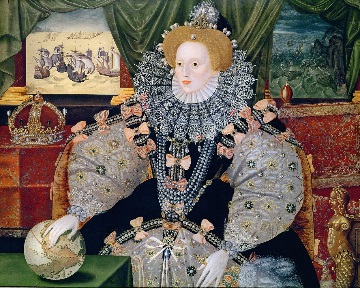 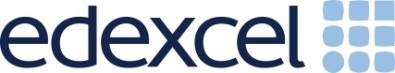 Paper 2: Period study and British depth study (1HI0/20–29) - B4: Early Elizabethan England, 1558–88. 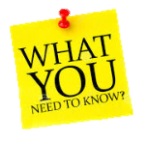 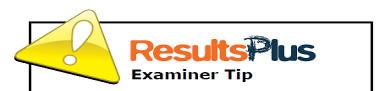 Key QuestionsWhy did the Northern Earls become a threat to Elizabeth?Why did plots against Elizabeth fail?How significant was Francis Drake to Elizabeth’s foreign policy?How successfully did Elizabeth deal with rivalry over the Netherlands?Why did relations between Elizabeth and Philip II reach breaking point?Why did the Armada fail?Review: Why did Elizabeth survive the threats to her reign 1569-88?Past Qs on this Key Topic (where the bullet points are ? they are questions from the textbooks so plan these by coming up with what you would have a paragraph on)Key Topic 2 Key Word Bank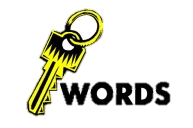 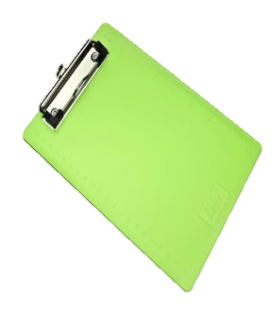 Northern EarlsNew menThomas Percy (Earl of Northumberland)Charles Neville (Earl of Westmoreland)Thomas Howard (Duke of Norfolk)Jane NevilleAnn PercyJames PilkingtonSir John FosterWilliam CecilRobert Dudley (Earl of Leicester)ConspiracyCivil WarBannersPapal BullDeposeTreasonEarl of HuntingdonCouncil of the  NorthRoberto RidolfiCoded lettersSpiesPriest holesHanged, drawn and quarteredConvertDuke of GuiseFrancis ThrockmortonSir Francis WalsinghamSecretary of stateSpy master generalAgentsTortureCatholic sympathisersThe enemy withinAnthony BabingtonaccomplicesAct of Preservation of the Queens’ safetyDeath WarrantSpy networkAgents provocateursCipherForeign policyTradeBordersPeaceCommercialRivalryMerchantsnew worldtrade routeprivateerFrancis DrakePiracyPanama voyageSpanish silverSpanish coloniesCircumnavigate the globeThe Golden HindNew AlbionKnightedSeafaring nationAlliedRivalryNetherlandsautonomyDutch protestant rebelsDuke of AlenconMutinySackingAntwerpSpanish furyPacification of GhentExpeditionary forceDon JuanMercenaryJohn CasimirDuke of ParmaWilliam of OrangeFrench Catholic LeagueTreaty of JoinvilleTreaty of NonesuchTreaty of BerwickGovernor general of the NetherlandsZutphen FortSir William StanleyRowland YorkDefectedCadizSingeing of the King of Spain’s beardAzoresArmadaPortugalGunshipsDuke of Medina-SidoniaEnglish ChannelJohn HawkinsNavy TreasurerGalleonsProvisionsCannonIsle of WightEarl of NottinghamCommander of the English FleetBattle of GravelinesTilbury EssexAnglo-Dutch allianceDescribe two features of (4) 5 minsExplain why … You may use the following in your answer:• …• …You must also use information of your own. (12)  15 mins‘Statement.’How far do you agree? Explain your answerYou may use the following in your answer:• …• …You must also use information of your own (16 -  SPaG) 20 minsDescribe two features of the plots against Elizabeth I in the years 1571-86Describe two features of the Ridolphi plotDescribe two features of the Babington PlotDescribe two features of the plots against Elizabeth between 1571-1587Describe two features of Drake’s attacks on Spanish shipping and tradeDescribe two features of the English Navy sent against the Spanish ArmadaDescribe two features of the naval battle off GravelinesExplain why the Throckmorton Plot (1583) was a threat to Queen Elizabeth. You may use the following in your answer:• Mary, Queen of Scots• foreign threatYou must also use information of your own.Explain why the Catholic threat to Elizabeth I increased after 1566.You may use the following in your answerThe Dutch RevoltMary Queen of Scots; arrival in England in 1568You must also use information of your own Explain why Philip II launched the Armada against England in 1588You may use the following in your answerElizabeth IreligionYou must also use information of your ownExplain why the Spanish Armada was defeated in 1588You may use the following in your answerShips and gunsPhilip’s planYou must also use information of your own‘Religion was the main cause of the Revolt of the Northern Earls in 1569–70.’How far do you agree? Explain your answer.You may use the following in your answer:• Catholic grievances• the Earls of Northumberland and WestmorlandYou must also use information of your own.Political grievances were the main reason for the Revolt of the Northern Earls in 1569-70.’How far do you agree? Explain your answer.You may use the following in your answer:• ??You must also use information of your own‘The Babington plot was the main cause of the execution of Mary Queen of Scots.’How far do you agree? Explain your answer.You may use the following in your answer:• ??You must also use information of your ownThe decline in Anglo-Spanish relations in the year 1569-85 was caused by Elizabeth I’.’How far do you agree? Explain your answer.You may use the following in your answer:• Drake’s voyage to the New WorldThe Netherlands You must also use information of your own‘Events in the New World were the main reason for the breakdown of relations with Spain.’How far do you agree? Explain your answer.You may use the following in your answer:• ??You must also use information of your ownThe decline in Anglo-Spanish relations in the year 1569-85 was caused by Elizabeth I’.’How far do you agree? Explain your answer.You may use the following in your answer:• Drake’s voyage to the New WorldThe Netherlands You must also use information of your own‘Events in the New World were the main reason for the breakdown of relations with Spain.’How far do you agree? Explain your answer.You may use the following in your answer:• ??You must also use information of your ownReligious rivalry rather than commercial or political rivalry caused the war between Spain and England.’How far do you agree? Explain your answer.You may use the following in your answer:• ??You must also use information of your own